Отчет администрации Старооскольского городского округа об итогах реализации инициативного проектаНаименование проекта: Устройство тротуара от улицы Демократическая до улицы Раздольная в селе Городище Старооскольского городского округа .Фактическое место реализации проекта:Белгородская область, Старооскольский городской округ, село Городище от улицы Демократическая до улицы Раздольная.3. Дата начала реализации проекта (дата заключения соглашения о выделении субсидии на реализацию инициативных проектов):                 « 17 »   января   2022 г.4. Дата окончания реализации проекта: «12» декабря 2022 г. (днем окончания реализации проекта считается день завершения всех обязательств, предусмотренных муниципальным контрактом (договором, соглашением) на поставку товара, выполнение работ, оказание услуг в рамках реализации проекта). 5. Общая стоимость реализованного проекта    1 486 395,38 рублей.6. Краткое описание состояния объекта после реализации проекта с указанием количественных и качественных показателей: Устройство покрытий из тротуарной плитки – 10 кв.м., покрытие тротуара из асфальтобетонной смеси – 66,4  кв.м., установка бортовых камней БР 100.20.8 –  131   м., внесение чернозема – 442,65 кв.м., устройство моста через ручей Славянка – 12 п.м., устройство пешеходного ограждения моста ПО-15 – 24 кв.м., скамья со спинкой – 3 шт., урна степной – 3 шт.7. К отчету прилагаются фотографии объекта по итогам реализации проекта.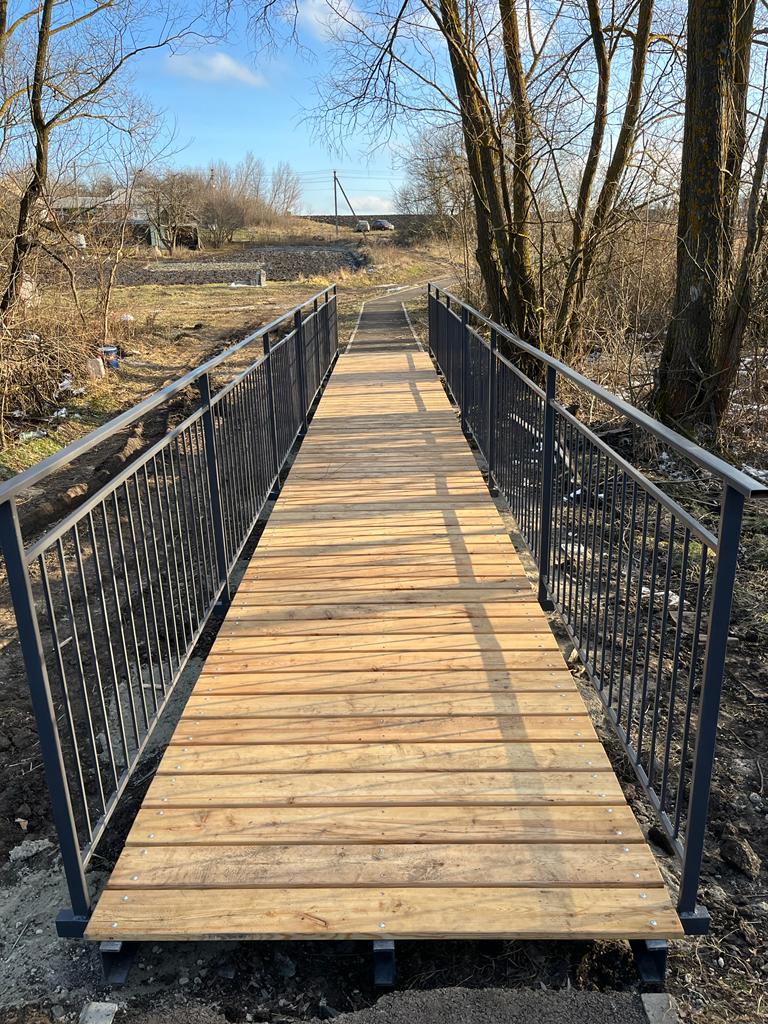 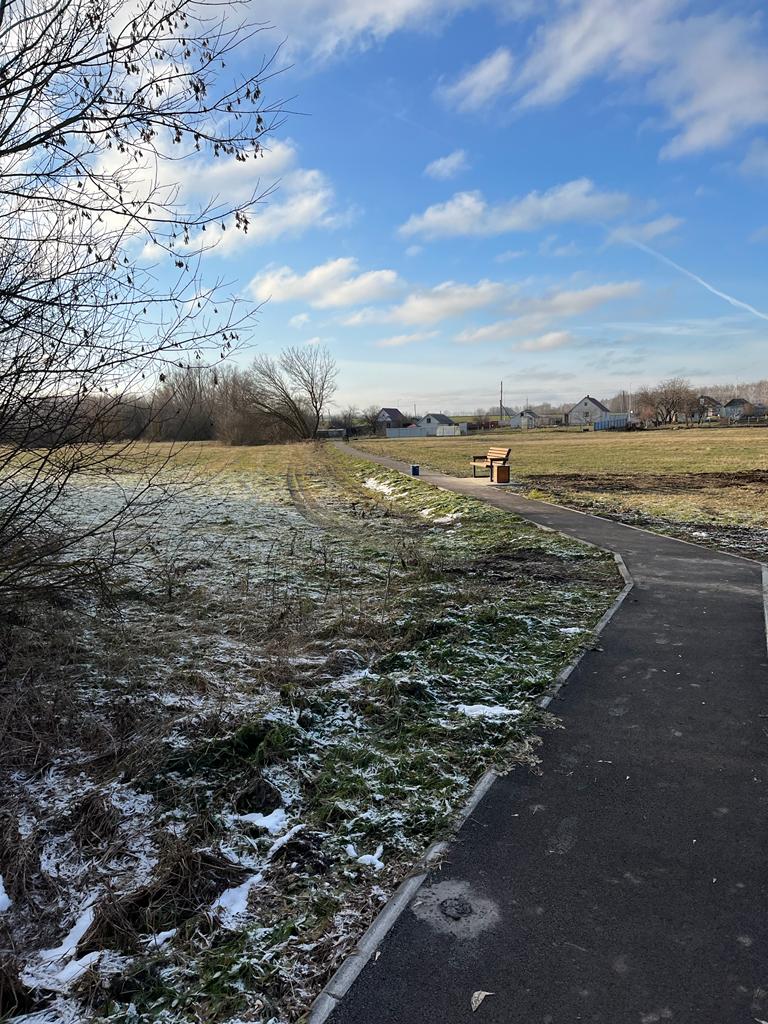 